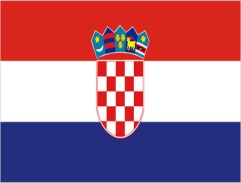 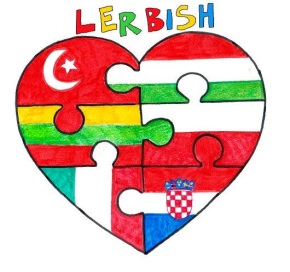 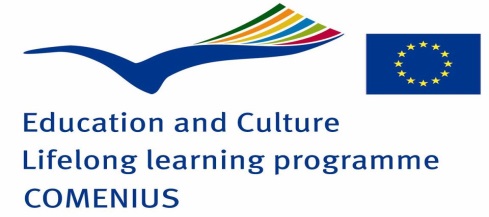 QUESTIONNAIRE ABOUT CROATİA1.What is the capital city of Croatia?____________________________2. Circle the Croatian flaga)                  b)                            c)    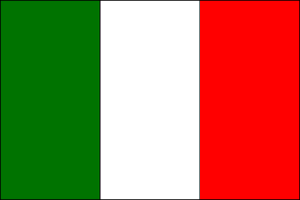 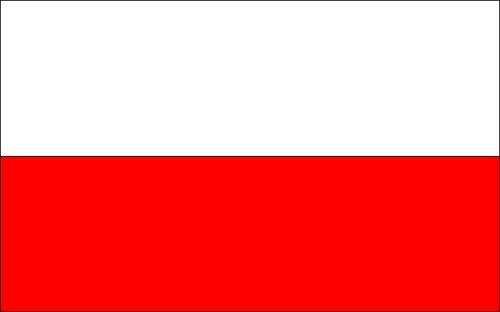 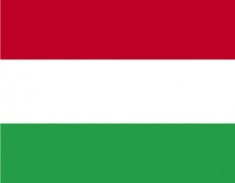    d)                      e)                          f)     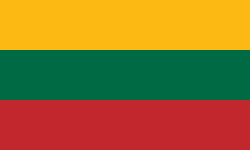 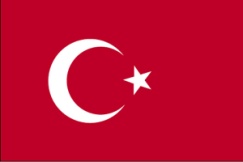 3. What is Croatia famous for?_______________________________________4. Circle the traditional costume of Croatia                           b)                     c ) 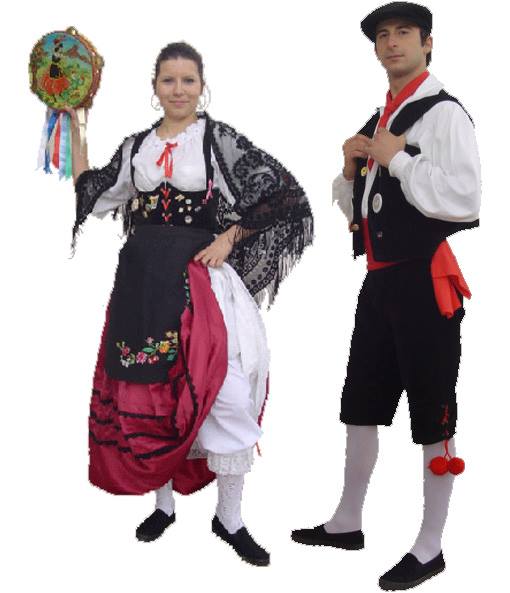 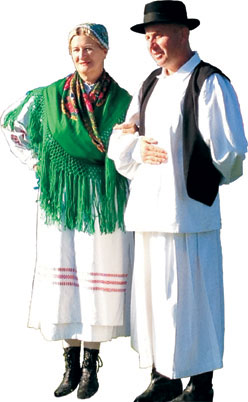 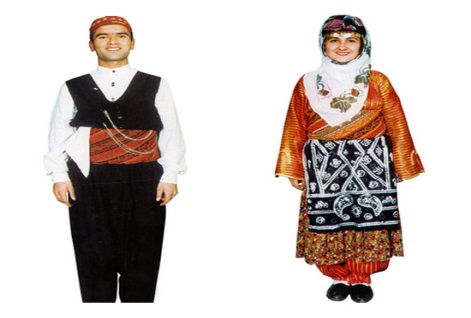 d)               e)             f) 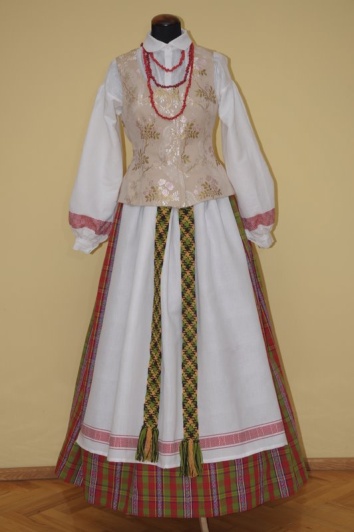 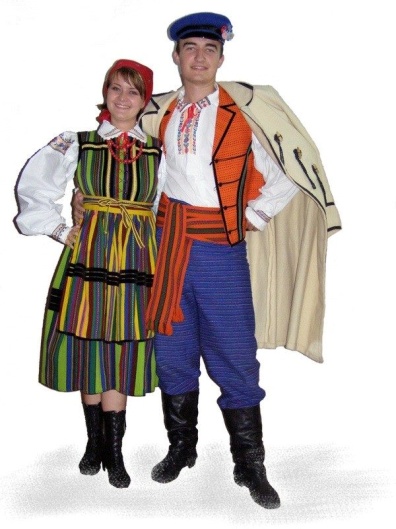 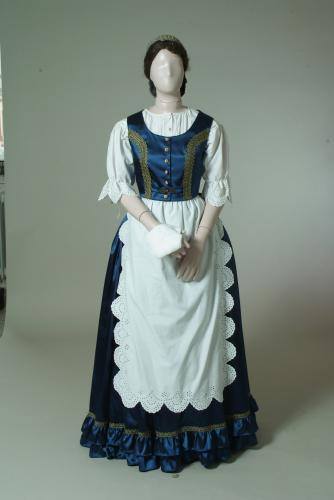 5. Circle! Which one is the Croatian dish?  a)   KAĞIT KEBAB                  d) 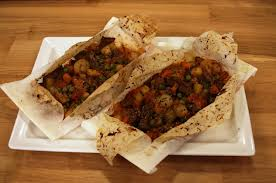 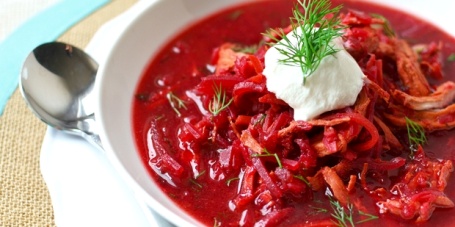 b)     PIZZA                                 e) 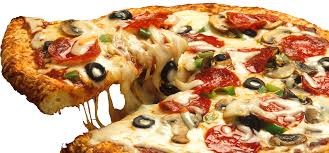 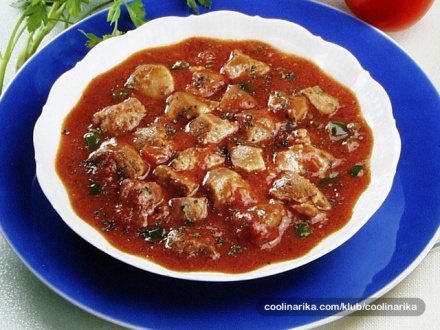 c)    ŠTRUKLI                          f) 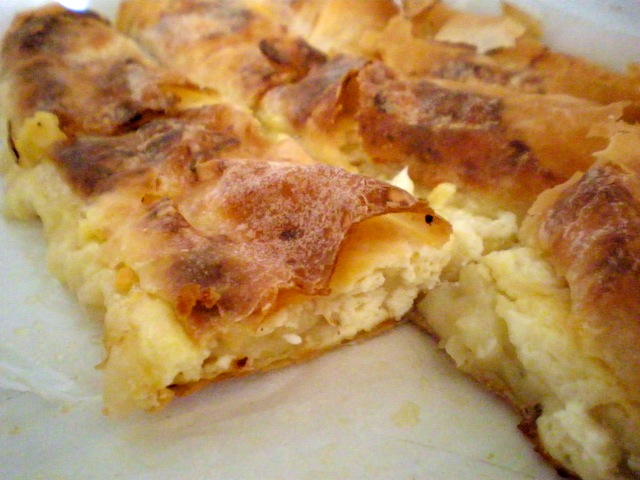 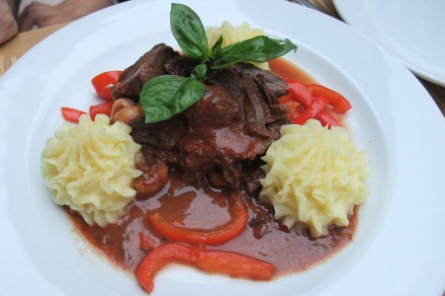 6.Please write 3 popular places  in Croatia._____________________________________________________________________________________________________________________________________________________________________7. In which village are you doing the Comenius project with in Croatia?_____________________________________________________8. Which one is the name of the school from Croatia?a) Gymnasium John Kranjcar Đurđevac b) Elementary school prof.Franje Viktor Signjarc) Primary school Molve9. What does ‘’ Dobar dan’’ mean in Croatia?a)good morning                     c)goodbye                     e) see youb)hello                                      d)thank you10.  Match the numbers with their meanings.1                                            1)dva2                                            2)tri3                                            3)četiri4                                            4) pet5                                            5) jedan	GOOD LUCK!                                                                                      English Tecaher Mirjana Kelemin